State of CaliforniaDepartment of Industrial RelationsDIVISION OF WORKERS’ COMPENSATION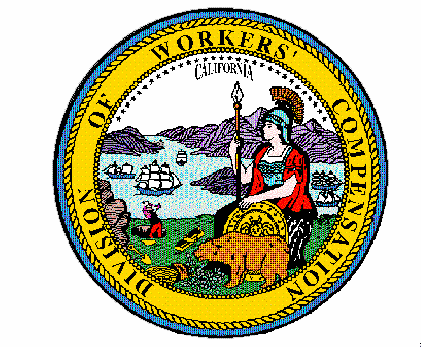 Order of the Administrative Director of the Division of Workers’ CompensationOfficial Medical Fee Schedule – Ambulance Fee ScheduleRevised 2024 Zip Code File to be used for Services Rendered on or after April 1, 2024Pursuant to Labor Code section 5307.1(g), the Administrative Director of the Division of Workers’ Compensation orders that Title 8, California Code of Regulations, section 9789.70, pertaining to Ambulance Services in the Official Medical Fee Schedule, is adjusted to conform to the CY 2024 Quarter Two change to the Medicare payment system.Medicare Data Source and Incorporation by ReferenceEffective for services rendered on or after April 1, 2024, the Administrative Director adopts and incorporates by reference the following Centers for Medicare and Medicaid Services (CMS) files from the CMS website:1) The ZIP Code to Carrier Locality File (ZIP) - Revised 02/15/2024, which includes the following electronic files:1. ZIP5_APR2024.txt2. ZIP5_APR2024.xlsx3. ZIP5lyout.txt 4. ZIP9_APR2024.txt 5. ZIP9lyout.txt2) The ZIP Codes requiring 4 extension (ZIP) – Revised 02/15/2024, which includes the following electronic file:ZIP5_requring +4ext_apr24.txtThis Order is effective for services rendered on or after April 1, 2024, and shall be published on the Division of Workers’ Compensation’s Ambulance Fee Schedule webpage.IT IS SO ORDEREDDated: March 5, 2024		/S/ GEORGE P. PARISOTTO______Administrative Director of the Division of Workers’ Compensation